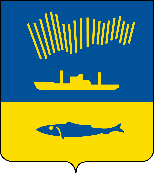 АДМИНИСТРАЦИЯ ГОРОДА МУРМАНСКАП О С Т А Н О В Л Е Н И Е 29.10.2019                                                                                                        № 3575В соответствии с Федеральным законом от 06.10.2003 № 131-ФЗ «Об общих принципах организации местного самоуправления в Российской Федерации», Законами Мурманской области от 28.05.2004 № 483-01-ЗМО «О государственном регулировании цен на территории Мурманской области»,         от 13.07.2009 № 1133-01-ЗМО «Об организации транспортного обслуживания населения на территории Мурманской области», Уставом муниципального образования город Мурманск, приказами Комитета по тарифному регулированию Мурманской области от 02.08.2018 № 51 «Об утверждении регламента установления регулируемых тарифов на перевозки пассажиров и багажа автомобильным транспортом и городским наземным электрическим транспортом по маршрутам регулярных перевозок», от 09.09.2016 № 72 «Об утверждении методических указаний по расчету регулируемых тарифов на перевозку пассажиров и багажа автомобильным транспортом и городским наземным электрическим транспортом по маршрутам регулярных перевозок»     п о с т а н о в л я ю: 1. Установить регулируемый тариф на перевозки пассажиров и багажа автомобильным транспортом и городским наземным электрическим транспортом по муниципальным маршрутам регулярных перевозок в границах муниципального образования город Мурманск для акционерного общества «Электротранспорт города Мурманска» на 2020 год в размере 37,49 рублей (тридцать семь рублей сорок девять копеек) за одну перевозку пассажира и провоз одного места багажа (НДС не облагается) на основании протокола заседания комиссии по рассмотрению предложений перевозчиков об установлении регулируемых тарифов на перевозки пассажиров и багажа автомобильным транспортом и городским наземным электрическим транспортом по муниципальным маршрутам регулярных перевозок в границах муниципального образования город Мурманск от 22.10.2019 № 1 (приложение к настоящему постановлению).2. Тариф, указанный в пункте 1 настоящего постановления, вводится в действие с 01.01.2020 до 01.01.2021.3. Отделу информационно-технического обеспечения и защиты информации администрации города Мурманска (Кузьмин А.Н.) разместить настоящее постановление с приложением на официальном сайте администрации города Мурманска в сети Интернет.4. Редакции газеты «Вечерний Мурманск» (Хабаров В.А.) опубликовать настоящее постановление с приложением.5. Настоящее постановление вступает в силу со дня официального опубликования.6. Контроль за выполнением настоящего постановления возложить на заместителя главы администрации города Мурманска Синякаева Р.Р.Временно исполняющийполномочия главыадминистрации города Мурманска                                                    А.Г. ЛыженковАдминистрация города МурманскаПротокол заседания комиссии по рассмотрению предложений перевозчиков об установлении регулируемых тарифов на перевозки пассажиров и багажа автомобильным транспортом и городским наземным электрическим транспортом по муниципальным маршрутам регулярных перевозок в границах муниципального образования город Мурманск22.10.2019                                                                                                                           № 1Председатель комиссии:Синякаев Р.Р. – заместитель главы администрации города Мурманска.Секретарь:Клементьева Ю.В. – главный специалист отдела анализа и тарифного регулирования муниципального сектора экономики комитета по экономическому развитию администрации города Мурманска.Повестка дня:1. О рассмотрении предложения АО «Электротранспорт» об установлении регулируемого тарифа на перевозки пассажиров и багажа автомобильным транспортом и городским наземным электрическим транспортом по муниципальным маршрутам регулярных перевозок в границах муниципального образования город Мурманск на 2020 год.2. Определение на 2020 год регулируемого тарифа на перевозки пассажиров и багажа автомобильным транспортом и городским наземным электрическим транспортом по муниципальным маршрутам регулярных перевозок в границах муниципального образования город Мурманск для АО «Электротранспорт».По первому вопросу.Слушали:Синякаева Р.Р., который проинформировал членов комиссии о том, что в рамках переданных государственных полномочий Мурманской области по установлению регулируемых тарифов на перевозки пассажиров и багажа автомобильным транспортом и городским наземным электрическим транспортом по муниципальным маршрутам регулярных перевозок в границах муниципального образования город Мурманск (далее – регулируемый тариф) с заявлением об установлении регулируемого тарифа на 2020 год обратился перевозчик - АО «Электротранспорт», который осуществляет транспортное обслуживание населения города Мурманска по муниципальным маршрутам.Уполномоченный орган по регулированию тарифов на перевозки пассажиров и багажа - комитет по экономическому развитию администрации города Мурманска - провел экспертизу затрат АО «Электротранспорт», включаемых в размер регулируемого тарифа, оценку экономической обоснованности указанных затрат и подготовил экспертное заключение по установлению регулируемого тарифа на перевозки пассажиров и багажа автомобильным транспортом и городским наземным электрическим транспортом по муниципальным маршрутам регулярных перевозок в границах муниципального образования город Мурманск для акционерного общества «Электротранспорт города Мурманска» на 2020 год.И предложил заслушать информацию комитета по экономическому развитию администрации города Мурманска о результатах проведенной экспертизы.Бордовскую О.Ю.:Государственное регулирование указанных тарифов осуществляется в соответствии с нормативными правовыми актами Комитета по тарифному регулированию Мурманской области:- Методическими указаниями по расчету регулируемых тарифов на перевозку пассажиров и багажа автомобильным транспортом и городским наземным электрическим транспортом по маршрутам регулярных перевозок, утвержденными приказом Комитета по тарифному регулированию Мурманской области от 09.09.2016 № 72 (далее – Методические указания);- Регламентом установления регулируемых тарифов на перевозки пассажиров и багажа автомобильным транспортом и городским наземным электрическим транспортом по маршрутам регулярных перевозок, утвержденным приказом Комитета по тарифному регулированию Мурманской области от 02.08.2018 № 51 (далее - Регламент).30.04.2019 в комитет по экономическому развитию обратилось АО «Электротранспорт» об установлении в отношении него тарифа в размере 44,56 руб. на одну перевозку пассажира и провоз одного места багажа на 2020 год.В соответствии с пунктом 16 Регламента комитетом по экономическому развитию (далее – Уполномоченный орган) 20.05.2019 было открыто дело об установлении регулируемого тарифа.Предельный максимальный тариф на перевозки пассажиров и багажа автомобильным транспортом и городским наземным электрическим транспортом по муниципальным маршрутам регулярных перевозок в границах муниципального образования город Мурманск для АО «Электротранспорт» на 2019 год утвержден постановлением администрации города Мурманска от 30.10.2018 № 3757 в размере                   35,95 руб. за одну перевозку пассажира и провоз одного места багажа.Изменение установленного для АО «Электротранспорт» тарифа обусловлено образовавшимися убытками по итогам финансово-хозяйственной деятельности за 2018 год, необходимостью повышения заработной платы работникам, а также ростом цен на товары и услуги в связи с уровнем инфляции.Согласно Реестру муниципальных маршрутов регулярных перевозок в границах муниципального образования город Мурманска АО «Электротранспорт» осуществляет транспортное обслуживание населения по 19 муниципальным маршрутам, из них 12 автобусных маршрутов обслуживаются по контрактам, заключенным по результатам конкурсных процедур, предусмотренных Федеральным законом от 05.04.2013 № 44-ФЗ «О контрактной системе в сфере закупок товаров, работ, услуг для обеспечения государственных и муниципальных нужд» (далее – автобусные маршруты, осуществляющие перевозки по НМЦК). В соответствии с пунктом 1.1 Методических указаний при расчете регулируемых тарифов не учитываются затраты на осуществление перевозок по муниципальным маршрутам в случае заключения организатором перевозок с перевозчиком контракта, начальная (максимальная) цена которого определяется в соответствии с порядком, устанавливаемым федеральным органом исполнительной власти.Поэтому из расчета регулируемого тарифа расходы на перевозки пассажиров автобусными маршрутами №№ 33Р, 1, 3Т, 4Т, 6Т, 5, 10, 18, 11, 19, 24, 27 были исключены из общей суммы эксплуатационных затрат на осуществление деятельности по перевозке пассажиров и багажа автомобильным транспортом и городским наземным электрическим транспортом по регулируемым тарифам.Таким образом, при расчете регулируемого тарифа учитывались расходы на обслуживание троллейбусных маршрутов №№ 3, 4, 6 и 10, а также трех автобусных маршрутов - №№ 25, 29 и 7Т.Кроме того, при анализе экономической обоснованности включения в размер тарифа затрат из расчетов были исключены избыточные и неэффективные расходы, а также расходы, не подтвержденные документально и не относящиеся к регулируемой деятельности.Определение состава расходов и оценка их экономической обоснованности на 2020 год проведена в соответствии с Методическими указаниями и Прогнозом социально-экономического развития Российской Федерации на период до 2024 года, одобренным на заседании Правительства Российской Федерации 19.09.2019.Плановый объем перевозок на 2020 год определен в соответствии с пунктом 3.1.1 Методических указаний исходя из фактического объема перевозок за 2018 год за минусом пассажиров по автобусным маршрутам, осуществляющим перевозки по НМЦК, и составит 25 620,586 тыс. пассажиров (43 321,812 - 17 701,2).Величина расходов АО «Электротранспорт», принятая при расчете тарифа на 2020 год, составит 960 486,1 тыс. руб., в том числе:1. Прямые расходы – 685 438 тыс. руб., из них:- оплата труда основного производственного персонала – 264 247,5 тыс. руб.;- отчисления на социальные нужды – 86 850,7 тыс. руб.;- топливо и смазочные материалы – 3 257,4 тыс. руб.;- электроэнергия на тягу – 71 570,1 тыс. руб.;- техническое обслуживание и ремонт основных средств – 137 571,8 тыс. руб.;- затраты на приобретение шин – 6 500,1 тыс. руб.;- амортизационные отчисления – 11 934,1 тыс. руб.;- аренда – 274,8 тыс. руб.;- лизинг – 82 948,2 тыс. руб.;- затраты на внедрение и эксплуатацию АСУОП – 20 283,3 тыс. руб.2. Общехозяйственные расходы – 202 049,6 тыс. руб.3. Прочие расходы – 19 592 тыс. руб.4. Расчетная прибыль – 10 706,5 тыс. руб.5. Обновление подвижного состава – 42 700 тыс. руб.Из расчета тарифа были исключены расходы в объеме 969 760,2 тыс. руб., из них:1. Затраты на оплату труда основного производственного персонала и отчисления (страховые взносы) снижены на 244 115,7 тыс. руб., страховые взносы на 80 100,5 тыс. руб., исходя из произведенного Уполномоченным органом расчета численности основного персонала, при котором учитывалось плановое количество часов работы водителей троллейбусов и автобусов (по маршрутам №№ 25, 29, 7Т), кондукторов (по этим же маршрутам) на 2020 год, а также количества подвижного состава транспортных средств, определенного в Реестре муниципальных маршрутов регулярных перевозок в границах муниципального образования город Мурманск: 88 троллейбусов, четырех автобусов большой вместимости № 25, 29 и двух автобусов малой вместимости для обеспечения подвозочного маршрута № 7Т.В соответствии с пунктом 3.2.3 Методических указаний рост расходов на оплату труда не может превышать индекса потребительских цен, установленного Министерством экономического развития Российской Федерации на соответствующий календарный год (далее - ИПЦ).Уполномоченным органом выполнена корректировка среднемесячной заработной платы основных работников АО «Электротранспорт» на ИПЦ на 2019 год (104,7 %) и на 2020 год (103 %). Средняя заработная плата на одного работника в месяц составит 41 007 руб., рост 103,3 % к факту 2018 года.2. Затраты на топливо и смазочные материалы уменьшены на 140 741,8 тыс. руб. (без учета расходов по автобусным маршрутам, осуществляющим перевозки по НМЦК – 869,2 тыс. руб.). Расчет расходов откорректирован в соответствии с пунктом 3.2.5 Методических указаний (исходя из фактической стоимости топлива и смазочных материалов за предыдущий период с учетом ИЦП по виду экономической деятельности «Производство нефтепродуктов» 2019/2018 в размере 100,1 %, 2020/2019 в размере 99,6 %). Затраты на приобретение дизельного топлива по маршрутам №№ 25, 27, 7Т в 2020 году приняты в тарифе в объеме 2 713,4 тыс. руб. Расходы на приобретение смазочного моторного масла, трансмиссионного и гидравлического масла и пластичных смазок рассчитаны в соответствии с требованиями Методических указаний исходя из фактического расхода масел и смазок и фактической среднегодовой цены одного литра масла за 2018 год с применением ИЦП 2019/2018 – 100,1 %, 2020/2019 – 99,6 % и приняты в расчет тарифа в размере 544 тыс. руб.3. Затраты на электротягу снижены от предложения перевозчика на                         3 796,1 тыс. руб. По расчету Уполномоченного органа объем тяговой электроэнергии составит 14 147,1 тыс. кВт часов, который был рассчитан исходя из фактического пробега троллейбусов за 2018 год с учетом количества календарных дней в 2020 году (5677,9/365*366=5 693,5 тыс. км), фактического расхода электроэнергии на один км пробега по данным за 2018 (2,485 кВт часа) и стоимости одного кВт часа электроэнергии на 2020 год (5,06 руб.) с применением ИЦП для отрасли «Обеспечение электрической энергией, газом и паром» 2019/2018 – 105,4 и 2020/2019 – 104,8.4. Затраты на техническое обслуживание и ремонт снижены на 172 195,3 тыс. руб. (без учета расходов по автобусным маршрутам, осуществляющим перевозки по НМЦК, снижение на 3 043,2 тыс. руб.). Расчет расходов по данной статье скорректирован в соответствии с пунктом 3.2.7 Методических указаний, в расчет приняты фактические расходы на техническое обслуживание и ремонт транспортных средств 2018 года (автобусы ПАЗ-320402-05 и 22360C (Mercedes Benz Sprinter), а также троллейбусы) и пробег транспортных средств на 2020 год с применением ИПЦ 2019/2018 – 1,047 и 2020/2019 – 1,03.5. Затраты на возмещение износа шин уменьшены на 5 585,4 тыс. руб. При расчете затрат были приняты фактические расходы на приобретение шин за 2018 год с учетом ИЦП для отрасли «Производство резиновых и пластмассовых изделий» 2019/2018 – 104,9 % и 2020/2019 – 104,8 %. По расчету Уполномоченного органа расходы по статье составят 6 500,1 тыс. руб.6. Амортизационные отчисления и аренда приняты по предложению               АО «Электротранспорт» в полном объеме и распределены пропорционально доле выручки, полученной за перевозку пассажиров по конкретному муниципальному маршруту, в общем объеме выручки от городских перевозок по данным АСУОП                  (в соответствии с учетной политикой общества (приказ АО «Электротранспорт»       от 29.12.2018 № 354).7. Затраты на оплату лизинговых платежей приняты исходя из расчета, произведенного на основании договоров лизинга на приобретение 14 троллейбусов, и графиков внесения лизинговых платежей по указанным договорам и составят 82 948,2 тыс. руб. Отклонение составило 24 013,4 тыс. руб. (договоры лизинга на приобретение автобусов).8. Затраты на эксплуатацию АСУОП распределены пропорционально доле выручки, полученной от перевозок пассажиров по конкретному муниципальному маршруту, в общем объеме выручки от городских перевозок по данным АСУОП и приняты в сумме 20 283,3 тыс. руб.9. Общехозяйственные расходы снижены на 173 558,1 тыс. руб. и были скорректированы по статьям: заработная плата, отчисления на социальные нужды с учетом ИПЦ 2019/2018 – 1,047, 2020/2019 – 1,03, стоимость услуг аудиторов с учетом стоимости услуг по договору на оказание услуг ООО «Аудиторская Компания «Альянс–Аудит». Расходы по статьям «Амортизация», «Ремонт объектов общехозяйственного назначения» и «Страхование (гражданской ответственности, несчастные случаи, ОСАГО, КАСКО)» приняты на уровне 2018 года. Расходы на добровольное медицинское страхование работников АО «Электротранспорт» в полном объеме исключены из расчета регулируемого тарифа.После распределения сумма общехозяйственных расходов, приходящаяся на долю услуг по перевозке пассажиров и багажа автомобильным транспортом и городским наземным электрическим транспортом по муниципальным маршрутам регулярных перевозок в границах муниципального образования город Мурманск, составила 202 049,6 тыс. руб.10. Прочие расходы уменьшены на 24 028,4 тыс. руб. При расчете размера прочих затрат уполномоченный орган опирался на фактические расходы за 2018 год с учетом ИПЦ 2019/2018 – 104,7 %, 2020/2019 – 103 %.11. Нормативная прибыль снижена на 79 176,7 тыс. руб. в соответствии с пунктом 3.2.15 Методических указаний. Уполномоченным органом приняты расходы на социальные нужды, предусмотренные коллективным договором, на возврат займов и кредитов, а также прочие расходы, производимые обществом за счет прибыли.12. Расходы на обновление подвижного состава приняты по предложению АО «Электротранспорт» в полном объеме на основании Программы (плана) развития общества, согласованной в соответствии с пунктом 2.2 Методических указаний.13. Необходимая валовая выручка снижена на 969 760,2 тыс. руб. и составит 960 486,1 тыс. руб.Себестоимость перевозки одного пассажира с учетом затрат перевозчика составит 35,40 руб., с необходимой прибылью – 37,49 руб.Таким образом, регулируемый тариф на перевозку одного пассажира и провоза одной единицы багажа автомобильным транспортом и городским наземным электрическим транспортом по муниципальным маршрутам регулярных перевозок в границах муниципального образования город Мурманск составит 37,49 руб. (тридцать семь рублей сорок девять копеек) за одну поездку (НДС не облагается).С расчетом регулируемого тарифа, проведенного Уполномоченным органом, АО «Электротранспорт» было ознакомлено 11.10.2019.Выступили: Бордовская О.Ю., Буряк В.Н., Василенко Н.В., Доцник В.А., Канаш И.С., Коробков С.Е., Синякаев Р.Р.Обсуждение:С учетом состоявшегося обсуждения.Решили:1.1. Принять к сведению информацию о рассмотрении предложения АО «Электротранспорт» об установлении регулируемого тарифа на перевозки пассажиров и багажа автомобильным транспортом и городским наземным электрическим транспортом по муниципальным маршрутам регулярных перевозок в границах муниципального образования город Мурманск на 2020 год.По второму вопросу.Слушали:Синякаева Р.Р., который предложил определить регулируемый тариф на перевозки пассажиров и провоз багажа автомобильным транспортом и городским наземным электрическим транспортом по муниципальным маршрутам регулярных перевозок в границах муниципального образования город Мурманск на 2020 год для АО «Электротранспорт» в размере 37,49 руб. (тридцать семь рублей сорок девять копеек) за одну перевозку пассажира и провоз одного места багажа (НДС не облагается).С учетом состоявшегося обсуждения.Решили:2.1. Определить регулируемый тариф на перевозки пассажиров и багажа автомобильным транспортом и городским наземным электрическим транспортом по муниципальным маршрутам регулярных перевозок в границах муниципального образования город Мурманск на 2020 год для АО «Электротранспорт» в размере 37,49 руб. (тридцать семь рублей сорок девять копеек) за одну перевозку пассажира и провоз одного места багажа (НДС не облагается).2.2. Рекомендовать администрации города Мурманска принять решение об установлении регулируемого тарифа на перевозки пассажиров и багажа автомобильным транспортом и городским наземным электрическим транспортом по муниципальным маршрутам регулярных перевозок в границах муниципального образования город Мурманск для АО «Электротранспорт» на 2020 год в размере 37,49 руб. (тридцать семь рублей сорок девять копеек) за одну перевозку пассажира и провоз одного места багажа (НДС не облагается).2.3. Комитету по экономическому развитию администрации города Мурманска (Канаш И.С.) в срок до 25.10.2019 подготовить проект постановления администрации города Мурманска «Об установлении регулируемых тарифов на перевозки пассажиров и багажа автомобильным транспортом и городским наземным электрическим транспортом по муниципальным маршрутам регулярных перевозок в границах муниципального образования город Мурманск на 2020 год».Результаты голосования – единогласно.Председатель комиссии Р.Р. Синякаев.Секретарь комиссии Ю.В. Клементьева._________________________________________Приложениек постановлению администрациигорода Мурманскаот 29.10.2019 № 3575Присутствовали:Присутствовали:Антонова Е.А.- начальник финансово-экономического отдела – главный бухгалтер комитета по развитию городского хозяйства администрации города Мурманска;- начальник финансово-экономического отдела – главный бухгалтер комитета по развитию городского хозяйства администрации города Мурманска;Бордовская О.Ю.- начальник отдела анализа и тарифного регулирования муниципального сектора экономики комитета по экономическому развитию администрации города Мурманска;- начальник отдела анализа и тарифного регулирования муниципального сектора экономики комитета по экономическому развитию администрации города Мурманска;Вагизова А.Р.- начальник отдела планирования и финансирования сферы экономики управления финансов администрации города Мурманска;- начальник отдела планирования и финансирования сферы экономики управления финансов администрации города Мурманска;Василенко Н.В. - заместитель председателя комитета по развитию городского хозяйства администрации города Мурманска;- заместитель председателя комитета по развитию городского хозяйства администрации города Мурманска;Доцник В.А.- заместитель главы администрации города Мурманска;- заместитель главы администрации города Мурманска;Забелкина О.А.- консультант контрольно-ревизионного отдела управления финансов администрации города Мурманска;- консультант контрольно-ревизионного отдела управления финансов администрации города Мурманска;Канаш И.С.- председатель комитета по экономическому развитию администрации города Мурманска;- председатель комитета по экономическому развитию администрации города Мурманска;Кириллов В.Б.- депутат Совета депутатов города Мурманска.- депутат Совета депутатов города Мурманска.Приглашенные:Приглашенные:Буряк В.Н.- заместитель генерального директора по экономике и финансам           АО «Электротранспорт»;- заместитель генерального директора по экономике и финансам           АО «Электротранспорт»;Коробков С.Е.- генеральный директор АО «Электротранспорт».- генеральный директор АО «Электротранспорт».